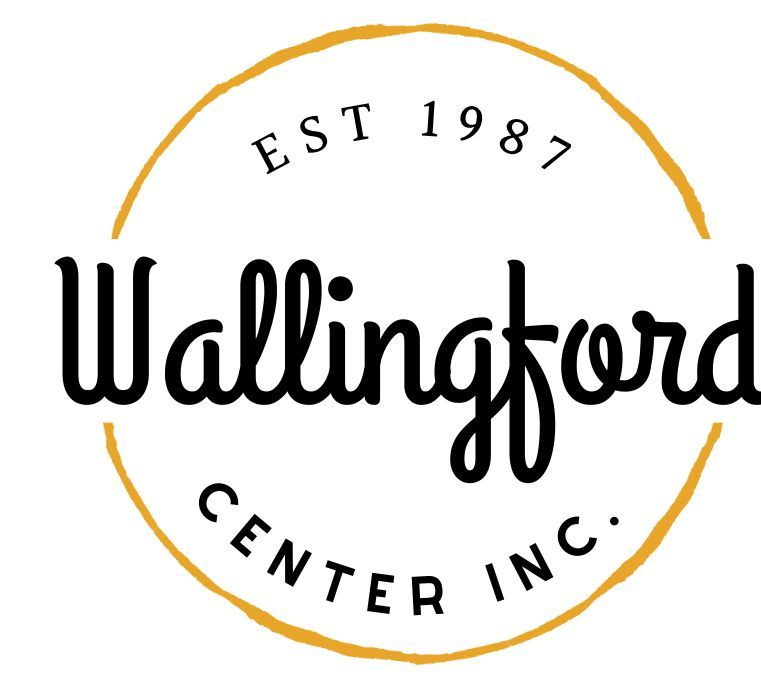 Regular MeetingTuesday May 3, 2022Wallingford HubCap128 Center Street Wallingford, Ct 064925:00pm in personCall to OrderAppointment of AlternatesApproval of minutesRegular Meeting April 5, 2022Special Meeting  April 13, 2022Treasurer’s ReportExecutive Director’s ReportNew BusinessAnnual Meeting scheduled for June MeetingOld Businessdiscussion and possible action regarding new member policyReport from committeesdowntown collabtive hubcap350thPublic CommentExecutive Session pursuant to CGS 1-200 6a ; purpose of session is discussion of annual review of staffAdjournment